О ТИПИЧНЫХ НАРУШЕНИЯХ ЗАКОНОДАТЕЛЬСТВА ОБ АУДИТОРСКОЙ ДЕЯТЕЛЬНОСТИС.В. Лузгина,заместитель начальника Главного управления,начальник управления регулированияаудиторской деятельностиГлавного управления регулированиябухгалтерского учета, отчетности и аудитаМинистерства финансовРеспублики БеларусьМинфин контролирует соблюдение аудиторскими организациями, аудиторами-ИП, аудиторами законодательства об аудиторской деятельности (за исключением законодательства об аудиторской деятельности в банках, банковских группах, банковских холдингах).В качестве мер профилактического и предупредительного характера Минфин подготовил информацию о типичных нарушениях законодательства об аудиторской деятельности по результатам проведенных проверок за 9 месяцев 2020 г.1. Нарушение требований ведения учета заключенных договоровТребование законодательстваАудиторские организации, аудиторы-ИП (далее - субъекты) обязаны вести учет заключенных договоров оказания аудиторских услуг (абз. 3 ст. 15 Закона об аудиторской деятельности).Установленное нарушениеВ журнале регистрации договоров на оказание аудиторских услуг некоторые заключенные договоры не были отражены. ПримерВ ходе анализа выписок банков, в которых субъектом для осуществления деятельности открыты расчетные счета, обнаружены расчеты за оказанные аудиторские услуги по договорам, не отраженным в документе, применяемом субъектом для учета заключенных договоров оказания аудиторских услуг.2. Несоблюдение существенных условий договораТребование законодательстваСубъекты обязаны соблюдать условия договора оказания аудиторских услуг (абз. 14 ст. 15 Закона об аудиторской деятельности).Срок оказания аудиторских услуг является существенным условием договора оказания аудиторских услуг (абз. 3 ч. 1 п. 2 ст. 25 Закона об аудиторской деятельности).Установленное нарушениеУстановленный договором срок оказания услуг не соблюдался. ПримерДата подписания акта оказанных услуг, аудиторского заключения позже даты завершения срока оказания аудиторских услуг, определенного в договоре.3. Необеспечение отражения достаточных сведений о соблюдении принципа независимостиТребование законодательстваСубъекты обязаны обеспечивать соблюдение основных принципов аудиторской деятельности (абз. 13 ст. 15 Закона об аудиторской деятельности).Одним из таких принципов является принцип независимости, к соблюдению которого ст. 27 Закона об аудиторской деятельности утверждены отдельные условия, запрещающие оказание аудиторских услуг (п. 1, 2 ст. 3 Закона об аудиторской деятельности).Прежде чем заключить договор оказания аудиторских услуг с новым заказчиком, аудитор должен определить, не приведет ли выбор этого заказчика к возникновению угроз нарушения основных принципов (ч. 1 п. 28 НСБУ "Профессиональная этика лиц, оказывающих аудиторские услуги").Субъекту необходимо разработать бланки документов для оформления выводов по результатам проведенной оценки независимости субъекта (абз. 3 подп. 6.3 п. 6 перечня основных процедур оценки, соответствующих элементам системы внутренней оценки качества). Примечание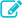 С 20 февраля 2021 г. вступила в силу новая редакция НПАД "Внутренняя оценка качества работы аудиторов" (абз. 4 подп. 1.7 п. 1 постановления N 6), согласно которой в отношении принятия или продолжения отношений с клиентами, принятия аудиторских заданий субъекты должны внедрить принципы и процедуры, призванные обеспечить разумную уверенность в том, что решение о принятии или продолжении отношений с клиентом, принятии аудиторского задания будет принято только в тех случаях, когда субъектом обеспечена возможность соблюдения этических требований (абз. 3 подп. 11.1 п. 11 НПАД "Внутренняя оценка качества работы аудиторов" в ред. от 14.01.2021).Субъекты должны внедрить принципы и процедуры в отношении документирования вопросов, связанных с организацией и функционированием системы внутренней оценки качества, требующие наличия надлежащей документации, обеспечивающей доказательства функционирования каждого элемента системы внутренней оценки качества (абз. 2 п. 16 НПАД "Внутренняя оценка качества работы аудиторов" в ред. от 14.01.2021).Установленное нарушениеСодержание рабочих документов, не позволяет получить убеждение в полноте и достаточности проведенных до заключения договора оказания аудиторских услуг процедур, направленных на подтверждение отсутствия угроз нарушения принципа независимости. ПримерРабочий документ, оформленный субъектом при определении наличия угроз нарушения принципа независимости в виде анкеты, не содержит ответов на вопросы по идентификации всех условий, при которых субъекту запрещено оказывать аудиторские услуги, а аудитору запрещено участвовать в оказании аудиторских услуг согласно ст. 27 Закона об аудиторской деятельности.4. Необеспечение утвержденного порядка сохранности полученных, в том числе в электронном виде, документов аудируемых лицТребование законодательстваСубъекты обязаны обеспечивать сохранность полученных, в том числе в электронном виде, документов аудируемых лиц (абз. 7 ст. 15 Закона об аудиторской деятельности).Субъекту необходимо утвердить внутренние правила аудиторской деятельности, предусматривающие форму, содержание и систему хранения рабочих документов (абз. 2 подп. 4.3 п. 4 перечня основных процедур оценки, соответствующих элементам системы внутренней оценки качества). ПримечаниеС 20 февраля 2021 г. вступила в силу новая редакция НПАД "Внутренняя оценка качества работы аудиторов" (абз. 4 подп. 1.7 п. 1 постановления N 6), согласно которой субъекты должны внедрить принципы и процедуры в отношении документирования выполнения аудиторского задания, определяющие порядок обеспечения конфиденциальности, сохранности, целостности, доступности и возможности извлечения аудиторской документации (абз. 1, 4 подп. 13.5 п. 13 НПАД "Внутренняя оценка качества работы аудиторов" в ред. от 14.01.2021).Установленное нарушениеВнутренние правила аудиторской деятельности не предусматривают форму, содержание и систему хранения рабочих документов, что не позволяет получить убеждение в должном порядке обеспечения сохранности полученных, в том числе в электронном виде, документов аудируемых лиц.5. Нарушение в части соответствия расчета определения уровня существенности порядку, определенному во внутренних правилахТребование законодательстваСубъекты для целей подготовки и выражения аудиторского мнения о достоверности бухгалтерской и (или) финансовой отчетности аудируемого лица обязаны самостоятельно разработать порядок определения уровня существенности и системы базовых показателей бухгалтерской и (или) финансовой отчетности и отразить его во внутренних правилах аудиторской деятельности. Оценка существенности является предметом профессионального суждения субъекта. Приемлемый уровень существенности устанавливается субъектами при разработке плана аудита в целях выявления существенных с количественной и качественной точки зрения искажений. Значение уровня существенности, определенное на этапе планирования аудита, факторы, повлиявшие на его величину, а также корректировки значения уровня существенности в ходе аудита, сопутствующие расчеты и подробная аргументация необходимости таких корректировок субъекты должны отражать в рабочей документации (п. 4, 6, ч. 1 п. 9, п. 10 НПАД "Существенность в аудите" в ред. от 11.12.2017).Установленное нарушениеНесоответствие расчета определения уровня существенности порядку определения уровня существенности, разработанному и отраженному во внутренних правилах аудиторской деятельности. ПримерРабочий документ по установлению уровня существенности содержит расчет, который не соответствует порядку его определения, утвержденному внутренними правилами субъекта.6. Нарушение в части должного документирования аудитаТребование законодательстваРабочая документация должна составляться в объеме, необходимом для обеспечения общего понимания проведенного аудита. Рабочая документация должна отражать информацию о планировании аудита, характере, сроках проведения и объеме выполненных аудиторских процедур, их результатах, а также о выводах, сделанных на основе полученных аудиторских доказательств. В рабочих документах должны содержаться обоснования всех существенных вопросов, по которым субъект выразил свое профессиональное суждение, необходимая аргументация и доказательства, известные субъекту на момент формирования выводов. Субъект вправе самостоятельно определять объем рабочей документации по каждому конкретному аудиту. Вместе с тем ее объем должен быть таким, чтобы аудитор, который не имел отношения к аудиту данного аудируемого лица, смог бы исключительно на основе данной документации (не прибегая к дополнительным беседам или переписке) понять проделанную работу и обоснованность сделанных выводов и принятых решений (п. 5, 6, 7 НПАД "Документирование аудита" в ред. от 12.12.2019).Некоторые аспекты документирования аудита определены в гл. 3 НПАД "Документирование аудита" в ред. от 12.12.2019. ПримечаниеПостановлением N 6 внесены изменения в НПАД "Документирование аудита", в частности уточнен и дополнен перечень рабочей документации, дополнена информация, которую необходимо обязательно субъектам документировать (абз. 14 - 39 подп. 1.1 п. 1 постановления N 6; абз. 2 - 4 ч. 2 п. 9, абз. 5 - 9 ч. 2 п. 12 НПАД "Документирование аудита" в ред. от 14.01.2021).Установленное нарушениеРабочая документация в ходе аудита не составляется или составляется в объеме, форме и содержании, не позволяющих понять проделанную работу субъектом, обоснованность сделанных выводов, принятых решений и сформированного аудиторского мнения. ПримерВ ходе проверки установлено либо отсутствие рабочей документации по некоторым областям аудита, либо составление рабочей документации не должным образом. Например, в рабочей документации:не отражена информация о планировании аудита, характере, сроках проведения и объеме выполненных аудиторских процедур, их результатах, а также о выводах, сделанных на основе полученных аудиторских доказательств;отсутствуют даты и номера отобранных для проверки документов;не задокументированы объем выполненных процедур и проверенная совокупность;не указаны начальный документ (точка отсчета) и интервал выборки (если метод отбора был соответствующий);отсутствуют даты опросов, имена и должности опрошенных работников;не определены наблюдаемый процесс, время и место проведения наблюдения, имена и должности лиц, участвовавших в наблюдаемом процессе.7. Нарушение требования к форме заявления руководства аудируемого лицаТребование законодательстваСубъекты должны получить от руководства аудируемого лица заявление, свидетельствующее о том, что оно выполнило свои обязанности по подготовке бухгалтерской и (или) финансовой отчетности в соответствии с применяемой основой составления и представления бухгалтерской и (или) финансовой отчетности. Субъект должен получить от руководства аудируемого лица также заявление о том, что:- руководство аудируемого лица предоставило субъекту всю необходимую для аудита информацию и доступ к документам аудируемого лица в соответствии с условиями проведения аудита;- все хозяйственные операции аудируемого лица были соответствующим образом отражены в бухгалтерском учете и бухгалтерской и (или) финансовой отчетности.Субъекты должны получить заявление от тех лиц из состава руководства аудируемого лица, которые несут ответственность за бухгалтерскую и (или) финансовую отчетность и располагают информацией по соответствующим вопросам. В зависимости от структуры управления аудируемого лица заявления могут быть получены непосредственно от руководства аудируемого лица (генерального директора, финансового директора или других должностных лиц аудируемого лица, которые выполняют эквивалентные функции) или от лиц, наделенных руководящими полномочиями, которые несут ответственность за подготовку бухгалтерской и (или) финансовой отчетности (ч. 2 п. 5 НПАД "Заявления руководства аудируемого лица" в ред. от 28.04.2015). ПримечаниеВ изменениях положений НПАД "Заявления руководства аудируемого лица" уточнено, что субъект должен получить заявления от тех лиц из состава руководства аудируемого лица, которые подписали бухгалтерскую и (или) финансовую отчетность (абз. 6, 13 - 15 подп. 1.8 п. 1 постановления N 6; п. 5 НПАД "Заявления руководства аудируемого лица" в ред. от 14.01.2021).Если руководство аудируемого лица не предоставляет заявления о своих обязанностях в соответствии с п. 4 и 7 НПАД "Заявления руководства аудируемого лица" в ред. от 28.04.2015 или у субъекта имеются достаточные основания сомневаться в компетентности или объективности руководства аудируемого лица, предоставившего заявления, субъекту следует отказаться от выражения аудиторского мнения о достоверности бухгалтерской и (или) финансовой отчетности. Субъект не может только на основании полученных им других аудиторских доказательств вынести суждение о том, что руководство аудируемого лица выполнило свои обязанности по подготовке бухгалтерской и (или) финансовой отчетности и предоставило субъекту всю необходимую для аудита информацию. Если руководство аудируемого лица не предоставляет соответствующие заявления или, по мнению субъекта, такие заявления ненадежны, то данная ситуация может повлиять на оценку риска существенного искажения информации на уровне бухгалтерской и (или) финансовой отчетности в целом и на уровне предпосылок ее подготовки (п. 20 НПАД "Заявления руководства аудируемого лица" в ред. от 28.04.2015).Дата составления письма-заявления руководства аудируемого лица должна предшествовать дате подписания аудиторского заключения по бухгалтерской и (или) финансовой отчетности и быть максимально к ней приближена. Поскольку заявления руководства аудируемого лица являются необходимыми аудиторскими доказательствами, субъект не может представить аудиторское заключение без предварительно полученных заявлений руководства аудируемого лица (ч. 1 п. 23 НПАД "Заявления руководства аудируемого лица" в ред. от 28.04.2015).Установленное нарушение1. Письма-заявления аудируемого лица не содержат информации о должности лиц, подписавших данное заявление, и (или) дате заявления.2. Отсутствие у субъекта писем-заявлений руководства аудируемого лица.Пример1. Письмо-заявление, полученное субъектом от аудируемого лица, содержит только фамилию и подпись, лица, подписавшего такое письмо.2. Рабочие документы субъекта не содержат письма-заявления аудируемого лица, оценку влияния непредоставления письма-заявления на риск существенного искажения информации на уровне бухгалтерской и (или) финансовой отчетности в целом и на уровне предпосылок ее подготовки при выраженном немодифицированном аудиторском мнении в аудиторском заключении.Данные нарушения требований НПАД "Заявления руководства аудируемого лица" в ред. от 28.04.2015 не дают убеждения в том, что субъект получил должные подтверждения от руководства аудируемого лица как необходимое аудиторское доказательство до представления аудиторского заключения и выразил верное аудиторское мнение.8. Нарушение в части требований получения аудиторских доказательств в некоторых конкретных случаяхТребование законодательстваЕсли стоимость товарно-материальных ценностей существенна для бухгалтерской и (или) финансовой отчетности аудируемого лица, субъект должен получить достаточные надлежащие аудиторские доказательства относительно существования и состояния товарно-материальных ценностей, присутствуя при их инвентаризации. Такое присутствие позволяет субъекту инспектировать товарно-материальные ценности, наблюдать за соблюдением установленного руководством аудируемого лица порядка отражения в учете результатов инвентаризации и оценить действенность системы внутреннего контроля.Если присутствие субъекта при инвентаризации товарно-материальных ценностей не представляется возможным, субъект должен при проведении аудита выполнить альтернативные аудиторские процедуры, в частности, самостоятельно провести выборочный осмотр и пересчет товарно-материальных ценностей или наблюдать за проведением выборочного пересчета и в случае необходимости (если возникли сомнения в достоверности данных инвентаризации) составить оборотную ведомость движения товарно-материальных ценностей в период между датой проведения выборочного осмотра (пересчета) и датой составления бухгалтерской и (или) финансовой отчетности. Субъекты должны определить, можно ли в ходе выполнения альтернативных процедур получить достаточные надлежащие аудиторские доказательства относительно существования и состояния товарно-материальных ценностей, а также сделать вывод об отсутствии оснований для модификации аудиторского мнения в аудиторском заключении из-за ограничения объема аудита в случае, если:присутствие субъекта при инвентаризации невозможно в силу таких факторов, как характер и местонахождение товарно-материальных ценностей;запасы товарно-материальных ценностей несущественны и риск существенного искажения бухгалтерской и (или) финансовой отчетности из-за неверного их отражения в бухгалтерском учете ниже высокого;аудит проводится после даты представления бухгалтерской и (или) финансовой отчетности в сроки, установленные законодательством (п. 4, 5, 6 НПАД "Получение аудиторских доказательств в некоторых конкретных случаях" в ред. от 28.04.2015). ПримечаниеВ изменениях положений НПАД "Получение аудиторских доказательств в некоторых конкретных случаях" уточнено, что для целей  национальных правил под товарно-материальными ценностями понимаются долгосрочные активы, включая долгосрочные активы, предназначенные для реализации, запасы, а также имущество, учитываемое организацией на забалансовых счетах (абз. 10, 11 подп. 1.15 п. 1 постановления N 6; ч. 2 п. 2 НПАД "Получение аудиторских доказательств в некоторых конкретных случаях" в ред. от 14.01.2021).В исключительных обстоятельствах НПАД допускаются отступления от соответствующих требований национальных правил. Отступление от соответствующего требования допустимо только в том случае, если выполнение конкретной требуемой процедуры при определенных обстоятельствах аудита является неэффективным для достижения цели требования. В таких обстоятельствах субъекты должны выполнить альтернативные аудиторские процедуры, чтобы достигнуть цели соответствующего требования. Так, если присутствие субъекта при инвентаризации товарно-материальных ценностей не представляется возможным, субъекты должны при проведении аудита выполнить альтернативные аудиторские процедуры, в частности, самостоятельно провести выборочный осмотр и пересчет товарно-материальных ценностей или наблюдать за проведением выборочного пересчета и в случае необходимости составить оборотную ведомость движения ценностей в период между датой проведения выборочного осмотра (пересчета) и датой составления бухгалтерской и (или) финансовой отчетности (п. 25 НПАД "Цели и общие принципы аудита бухгалтерской и (или) финансовой отчетности" в ред. от 12.12.2019).Как и в случае с общими целями аудита, на выполнение отдельных требований НПАД в одинаковой степени распространяются неотъемлемые ограничения аудита. Если определенное требование НПАД не может быть выполнено субъектами, то им следует установить, препятствует ли это достижению общих целей аудита и, руководствуясь требованиями НПАД "Аудиторское заключение по бухгалтерской и (или) финансовой отчетности" в ред. от 12.12.2019, рассмотреть вопрос о модификации аудиторского мнения в аудиторском заключении или отказаться от выполнения аудиторского задания. Невозможность выполнить отдельные требования НПАД и влияние данного факта на достижение целей аудита является значительным вопросом, который субъекты должны задокументировать в соответствии с НПАД "Документирование аудита" в ред. от 12.12.2019 (п. 26 НПАД "Цели и общие принципы аудита бухгалтерской и (или) финансовой отчетности" в ред. от 12.12.2019).Установленное нарушение1. В разделе аудиторского заключения "Основание для выражения аудиторского мнения с оговоркой", содержащем описание вопроса, послужившего основанием для выражения такого модифицированного аудиторского мнения, как отсутствие возможности подтвердить существование и состояние активов ввиду неприсутствия при инвентаризации, не указано описание такого значительного вопроса, как невозможность выполнить отдельные требования НПАД (выполнить альтернативные аудиторские процедуры).2. Выражено немодифицированное аудиторское мнение в аудиторском заключении при неприсутствии субъекта при инвентаризации активов, невыполнении им альтернативных аудиторских процедур, отсутствии задокументированного факта невозможности выполнить альтернативные аудиторские процедуры. ПримерРабочие документы субъекта, не присутствовавшего при инвентаризации, проводимой аудируемым лицом, основных средств и запасов, не содержат ни документирования альтернативных аудиторских процедур, направленных на получение достаточных надлежащих аудиторских доказательств относительно существования и состояния основных средств и запасов, ни документирования невозможности проведения таких процедур. При этом аудиторское мнение выражено либо без оговорок по указанному вопросу, либо с оговоркой, но без полного описания основания оговорки.9. Нарушения требований к содержанию аудиторского заключенияТребование законодательстваРаздел аудиторского заключения "Аудиторское мнение" должен содержать в том числе состав отчетности, в отношении которой проведен аудит и выражено в установленной форме аудиторское мнение (абз. 4, 6 п. 13 НПАД "Аудиторское заключение по бухгалтерской и (или) финансовой отчетности" в ред. от 12.12.2019).Раздел "Ключевые вопросы аудита отчетности" в обязательном порядке включается в аудиторское заключение в случае проведения аудита отчетности акционерных обществ, обязанных согласно законодательству раскрывать информацию об акционерном обществе в соответствии с законодательством о ценных бумагах, Нацбанка, банков, небанковских кредитно-финансовых организациях, банковских групп, банковских холдингов, бирж, страховых организаций, организации, осуществляющей гарантированное возмещение банковских вкладов (депозитов) физических лиц (п. 18 НПАД "Аудиторское заключение по бухгалтерской и (или) финансовой отчетности" в ред. от 12.12.2019).Установленное нарушение1. В разделе "Аудиторское мнение" не содержится полный перечень состава отчетности, в отношении которой проведен аудит.2. Отсутствие раздела "Ключевые вопросы аудита отчетности" в аудиторском заключении по бухгалтерской и (или) финансовой отчетности организации, когда такой раздел обязателен. ПримерВ разделе "Аудиторское мнение" не перечислены в составе аудируемой отчетности, в отношении которой выражается мнение, отчет о движении денежных средств и примечания к бухгалтерской отчетности, входящие в состав аудируемой отчетности и приложенные к аудиторскому заключению.10. Неподписание отчета по результатам аудита всеми аудиторамиТребование законодательстваКроме руководителя аудиторской организации отчет подписывается всеми аудиторами, принимавшими участие в аудите. В случае если аудит проводило несколько групп аудиторов, отчет может быть подписан их руководителями (ч. 2 п. 67 НПАД "Сообщение информации по вопросам аудита" в ред. от 28.04.2018). ПримечаниеПостановлением N 6 внесены изменения в НПАД "Сообщение информации по вопросам аудита" в части подписи отчета не руководителем аудиторской организации, а руководителем задания, со значением термина "руководитель задания", определенным в НПАД "Внутренняя оценка качества работы аудиторов" в ред. от 14.01.2021 (абз. 31 - 33 подп. 1.20 п. 1 постановления N 6, ч. 2 п. 67 НПАД "Сообщение информации по вопросам аудита" в ред. от 14.01.2021).Установленное нарушениеОтчет по результатам аудита не подписан всеми аудиторами, принимавшими участие в аудите. ПримерОтчет по результатам аудита подписан только руководителем аудиторской организации, при этом в аудите принимали участие и другие аудиторы.11. Несогласование формы и содержания аудиторского заключения при заключении договора по специальному аудиторскому заданиюТребование законодательстваХарактер, временные рамки и объем работы по специальному аудиторскому заданию зависят от условий задания. Перед выполнением специального аудиторского задания субъекты должны согласовать с заказчиком цель и характер задания, а также форму и содержание аудиторского заключения, которое будет подготовлено по результатам выполнения данного задания. По результатам выполнения специального аудиторского задания субъекты должны, если иное не установлено законодательством, подготовить аудиторское заключение и отчет по результатам аудита финансовой информации по вопросам, проверяемым в ходе его проведения (п. 6, ч. 1 п. 7 НПАД "Аудиторское заключение по специальному аудиторскому заданию"). ПримечаниеПостановлением N 6 НПАД "Аудиторское заключение по специальному аудиторскому заданию" переименованы в НПАД "Специальные аудиторские задания и иные задания, обеспечивающие уверенность" (абз. 5 - 7 подп. 1.7 п. 1 постановления N 6).Установленное нарушение1. В договоре оказания аудиторских услуг по специальному аудиторскому заданию на аудит финансовой информации субъектом согласована с заказчиком форма оказания услуг в виде письменного отчета по результатам специального аудиторского задания.2. Подписанное аудиторское заключение по специальному аудиторскому заданию на аудит финансовой информации содержит мнение о финансовой информации за период, не соответствующий аудируемому периоду, указанному в договоре. Пример1. В договоре оказания аудиторских услуг по специальному аудиторскому заданию на аудит финансовой информации не согласована с заказчиком подготовка аудиторского заключения по результатам выполнения специального аудиторского задания и аудиторское заключение не подготовлено субъектом.2. Субъектом заключен договор на аудит показателей финансовой и хозяйственной деятельности организации за период с 01.01.2018 по 31.12.2018, при этом аудиторское мнение в аудиторском заключении выражено относительно финансовой информации за 2019 г.12. Нарушение требований к организации внутренней системы оценки качества работы аудиторовТребование законодательстваСубъекты в соответствии с НПАД "Требования, предъявляемые к внутренним правилам аудиторской деятельности аудиторской организации или аудитора - индивидуального предпринимателя" и НПАД "Внутренняя оценка качества работы аудиторов" в ред. от 18.10.2019 разрабатывают внутренние правила аудиторской деятельности, в соответствии с которыми ими осуществляется внутренняя оценка качества (п. 5 НПАД "Внутренняя оценка качества работы аудиторов" в ред. от 18.10.2019).Субъектам следует определить совокупность организационных мер, методик и конкретных процедур внутренней оценки качества, направленных на то, чтобы обеспечить качество оказания аудиторских услуг в соответствии с законодательством об аудиторской деятельности. Внутренние правила оценки качества должны содержать описание элементов системы внутренней оценки качества и процедуры оценки, которые следует применять в рамках всей деятельности субъекта (п. 6, 7 НПАД "Внутренняя оценка качества работы аудиторов" в ред. от 18.10.2019). ПримечаниеС 20 февраля 2021 г. вступила в силу новая редакция НПАД "Внутренняя оценка качества работы аудиторов" (абз. 4 подп. 1.7 п. 1 постановления N 6).Установленное нарушениеВнутренние правила оценки качества не в полной мере соответствуют требованиям НПАД, а также не в полной мере обеспечивают должную организацию системы внутренней оценки качества работы при оказании аудиторских услуг. ПримерВнутренние правила аудиторской деятельности субъекта содержат описание не всех элементов системы внутренней оценки и (или) не содержат описания конкретных процедур внутренней оценки качества, которые субъект применяет для обеспечения качества оказания аудиторских услуг.